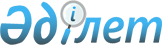 О признании постановления акимата города Сатпаев № 06/17 от 2 марта 2015 года "Об утверждении Методики ежегодной оценки деятельности административных государственных служащих корпуса "Б" местных исполнительных органов города Сатпаев" утратившим силуПостановление акимата города Сатпаев Карагандинской области области от 7 апреля 2016 года № 11/19      В соответствии с Законами Республики Казахстан от 24 марта 1998 года "О нормативных правовых актах", от 27 ноября 2000 года "Об административных процедурах", от 23 января 2001 года "О местном государственном управлении и самоуправлении в Республике Казахстан", акимат города Сатпаев ПОСТАНОВЛЯЕТ:

      1. Признать постановление акимата города Сатпаев № 06/17 от 2 марта 2015 года "Об утверждении Методики ежегодной оценки деятельности административных государственных служащих корпуса "Б" местных исполнительных органов города Сатпаев" (зарегистрировано в государственном реестре нормативных правовых актов 7 апреля 2015 года за № 3116) утратившим силу.

      2. Контроль за исполнением настоящего постановления возложить на руководителя аппарата государственного учреждения "Аппарат акима города Сатпаев" Нысанбаева А.С.


					© 2012. РГП на ПХВ «Институт законодательства и правовой информации Республики Казахстан» Министерства юстиции Республики Казахстан
				
      И.о. акима города Сатпаев

А.А. Идрисов
